DEPARTMENT OF BUSINESS ADMINISTRATIONHEAD OF DEPARTMENT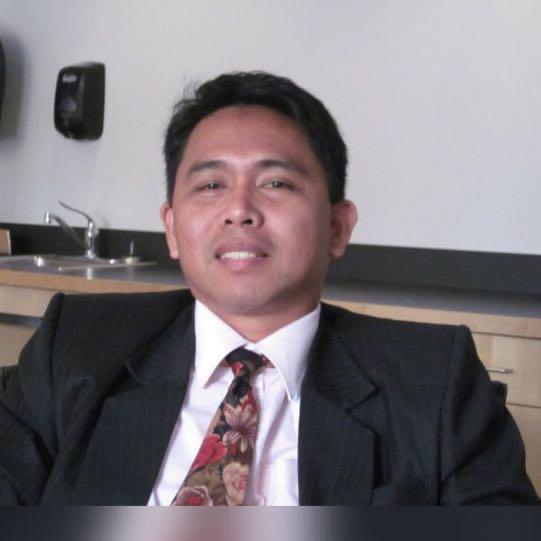 Dr. Vic June Francisco, PhD"The Lord desires to have in His service intelligent men. . . . There is need of business men who will weave the grand principles of truth into all their transactions.  And their talents should be perfected by most thorough study and training." E G White, Christ's Object Lessons, pp. 350-51.Faculty Members:Full Time Lecturers:Vic June Francisco (HOD)PhD, Management, Liceo de Cagayan University, PhilippinesSajaan ArifM.Com. Finance, University of Punjab, PakistanLindy FranciscoBSCS, Misamis University, PhilippinesPart Time Lecturers:Zubaid Rehmat KhanM.A. Education, Al-Khair University SKP; PhD, Curriculum and Instructions, AIIAS, PhilippinesAmdad JalalB.A., M.A. Political Science, University of Punjab; M.B.A. Preston, LahoreMubashar AshrafM.Com. Finance, Government College of University, FaisalabadAdnan SaddiqueB.B.A, Accounting, Pakistan Adventist Seminary & CollegeBasharit SaddiqueB.B.A, Accounting and B. Min., Pakistan Adventist Seminary & CollegeHashmat KamranMSC, Allama Iqbal Open University, Islamabad, PakistanHumayun Isaac GillB.B.A, Accounting, Pakistan Adventist Seminary & College; BA, Allama Iqbal Open University, Islamabad, PakistanGhaus LalB.B.A, Accounting, Pakistan Adventist Seminary & CollegeNazim JamesB.B.A, Accounting, Pakistan Adventist Seminary & CollegeSamreen ShahbazMSC, University of Veterinary & Animal Science, Lahore, PakistanMahnoor YaqubMSC, University of Agriculture, Faisalabad, Pakistan PROGRAMS AND COURSESBachelor of Business AdministrationEmphasis: AccountingBACHELOR OF BUSINESS ADMINISTRATION The broad aims of the Bachelor of Business Administration degree program are to prepare students for employment in areas of accounting, finance, and management in the commercial sector (profit and not-for-profit organizations). Graduates find ready employment in management, accounting, and finance sections of organizations because of the breadth of the program, its emphasis on values and the thoroughness of the preparation of the student. DEGREE STRUCTURE AND REQUIREMENTS FOR GRADUATION For the BBA degree, 130 credit hours are required for graduation. General education courses comprise 21 credit hours, foundation courses comprise 29 credit hours, cognate courses comprise 14 credit hours, core professional courses comprise 41 credit hours, and professional emphasis courses comprise 29 credit hours. Further details are outlined below: SPECIFIC COURSE REQUIREMENTSFoundation Courses (29 Credit Hours) General Courses (21 Credit Hours) Cognate Courses (14 Credit Hours) Core professional Courses (41 Credit Hours) Professional Emphasis and Elective Courses (25 Credit Hours)PROJECTED SEQUENCE OF CLASSES Bachelor Degree-Accounting Emphasis FIRST YEAR Autumn Semester TOTAL: 16Spring Semester TOTAL 15 Summer TOTAL 4 SECOND YEAR Autumn Semester TOTAL 17 Spring Semester TOTAL 15 Summer TOTAL 4 THIRD YEAR Autumn Semester TOTAL 15 Spring Semester TOTAL 15 Summer TOTAL 0 FOURTH YEAR Autumn Semester TOTAL 16 Spring Semester TOTAL 13FIFTH YEAR Autumn Semester GRAND TOTAL 130TWO YEAR DIPLOMA IN BUSINESS ADMINISTRATION The aims of the Two-Year Diploma in Business Administration program are to prepare students for employment in   areas of accounting, in the commercial sector (profit and not-for-profit organizations). Graduates who are employed will be able to assist in the areas of accounting and clerical duties. DEGREE STRUCTURE AND REQUIREMENTS FOR GRADUATION For the Two-Year Diploma in Business Administration, 64 credit hours are required for graduation. General education courses comprise 5 credit hours, foundation courses comprise 24 credit hours, cognate courses comprise 11 credit hours, and core professional courses comprise 24 credit hours.Further details are outlined below: SPECIFIC COURSE REQUIREMENTSFoundation Courses (24 Credit Hours) General Courses (5 Credit Hours) Cognate Courses (11 Credit Hours) Core professional Courses (24 Credit Hours) PROJECTED SEQUENCE OF CLASSES FIRST YEAR Autumn Semester TOTAL: 16Spring Semester TOTAL 15 Summer TOTAL 4 SECOND YEAR Autumn Semester TOTAL 14 Spring Semester TOTAL 11 Summer TOTAL 4 CoursesCredit hoursFoundation29General21Cognates14Core professional41Professional emphasis25Total130CodeCourseCr.BSP111Typewriting2GGS111Intro to Research Techniques/College Orientation2GPE11Physical Education I0GPE12Physical Education II0GPE13Physical Education III0GPE14Physical Education IV0GPS151Civics2GPS152Pakistan Studies3LEN101English I3LEN102English II3LUR111Urdu I3LUR112Urdu II3RMN226Theology of Health2RTH101Christian Beliefs I3RTH102Christian Beliefs II3CodeCourseCr.EDU132Philosophy of  Education2LEN151English III3LSH153Fundamentals of Speech2RBS151Life and Teaching of  Jesus3RBS212Prophecies of Revelation2RCH273History of the SDA Church2RTH266Gift of Prophecy2SMA105General Mathematics I2SSC175Science Elective – Biology3CodeCourseCrCIS101Introduction to Computer Information Systems3CIS165Business Applications I3CIS166Business Applications II3SMA162Business Mathematics2SMA221Introduction to Statistics3CodeCourseCrBAC101Principles of Accounting I3BAC102Principles of Accounting II3BAC111Accounting Lab2BAC151Intermediate Accounting I3BAC152Intermediate Accounting II3BCX99BBA Comprehensive Examination0BFI201Business Finances2BHR232Human Resources Management2BMG174Principles of Organization and Management I3BMG223Principles of Organization and Management II3BMG231Operations Management3BMG245Total Quality Management2BPR11Field Practicum in Business I0BPR12Field Practicum in Business II0BPR204Management Seminar1BPR290Internship0BUS104Business Communication I2BUS165Microeconomics2BUS166Macroeconomics2BUS205Business Communication II2CIS251Accounting Information Systems3CodeCourseCrBAC220Advanced Accounting3BAC230Cost Accounting3BAC260Accounting for Not-for-Profit Organizations3BAC270Auditing3BAC276Managerial Accounting3BUS231Income Tax2BUS233Banking3BUS245Business Law2BUS280Investments3CodeCourseCr.PrerequisiteBAC101Principles of Accounting I3BSP111Typewriting2GGS111Intro to Research Techniques/College Orientation2GPE11Physical Education I0LEN101English I3LUR111Urdu I3RTH101Christian Beliefs I3CodeCourseCr.PrerequisiteBAC102Principles of Accounting II3CIS101Introduction to Computer Information Systems3GPE12Physical Education II0LEN102English II3LEN101LUR112Urdu II3LUR111RTH102Christian Beliefs II3RTH101CodeCourseCr.PrerequisiteBUS165Microeconomics2SMA105General Mathematics I2CodeCourseCr.PrerequisiteBAC111Accounting Lab2BAC101BAC151Intermediate Accounting I3BAC102BMG174Principles of Organization and Management I3CIS165Business Applications I3BSP111GPE13Physical Education III0LEN151English III3LEN102RBS151Life and Teaching of  Jesus3RTH101CodeCourseCr.PrerequisiteBAC152Intermediate Accounting II3BAC151BMG223Principles of Organization and Management II3BMG174BUS104Business Communication I2LEN102CIS166Business Applications II3CIS165GPE14Physical Education IV0GPS151Civics2RMN226Theology of Health2CodeCourseCr.PrerequisiteBPR11Field Practicum in Business I0BAC101, CIS101BUS166Macroeconomics2SMA162Business Mathematics2SMA105CodeCourseCr.PrerequisiteBUS205Business Communication II2BUS104CIS251Accounting Information Systems3BAC102, BAC111EDU132Philosophy of  Education2GPS152Pakistan Studies3RCH273History of the SDA Church2RTH101SMA221Introduction to Statistics3SMA105CodeCourseCr.PrerequisiteBAC230Cost Accounting3BAC152BFI201Business Finances2BAC102BHR232Human Resources Management2BMG174BMG245Total Quality Management2BMG174BPR204Management Seminar1BMG174LSH153Fundamentals of Speech2LEN102SSC175Science Elective – Biology3CodeCourseCr.PrerequisiteBPR12Field Practicum in Business II0BAC102CodeCourseCr.PrerequisiteBAC220Advanced Accounting3BAC152BAC270Auditing3BAC152BAC276Managerial Accounting3BAC152BUS233Banking3BAC102RBS212Prophecies of Revelation2RTH102RTH266Gift of Prophecy2RTH101CodeCourseCr.PrerequisiteBAC260Accounting for Not-for-Profit Organizations3BAC152BCX99BBA Comprehensive Examination0Senior yearBMG231Operations Management3BMG223BUS231Income Tax2BAC102BUS245Business Law2BAC102BUS280Investments3BAC152CodeCourseCr.PrerequisiteBPR290Internship0BCX99CoursesCredit hoursFoundation24General5Cognates11Core professional24Total64CodeCourseCr.BSP111Typewriting2GGS111Intro to Research Techniques/College Orientation2GPE11Physical Education I0GPE12Physical Education II0GPS151Civics2LEN101English I3LEN102English II3LUR111Urdu I3LUR112Urdu II3RTH101Christian Beliefs I3RTH102Christian Beliefs II3CodeCourseCr.RBS151Life and Teaching of  Jesus3SMA105General Mathematics I2CodeCourseCrCIS101Introduction to Computer Information Systems3CIS165Business Applications I3CIS166Business Applications II3SMA162Business Mathematics2CodeCourseCrBAC101Principles of Accounting I3BAC102Principles of Accounting II3BAC111Accounting Lab2BAC151Intermediate Accounting I3BAC152Intermediate Accounting II3BMG174Principles of Organization and Management I3BPR11Field Practicum in Business I0BPR204Management Seminar1BPR290Internship0BUS104Business Communication I2BUS165Microeconomics2BUS166Macroeconomics2CodeCourseCr.PrerequisiteBAC101Principles of Accounting I3BSP111Typewriting2GGS111Intro to Research Techniques/College Orientation2GPE11Physical Education I0LEN101English I3LUR111Urdu I3RTH101Christian Beliefs I3CodeCourseCr.PrerequisiteBAC102Principles of Accounting II3CIS101Introduction to Computer Information Systems3GPE12Physical Education II0LEN102English II3LEN101LUR112Urdu II3LUR111RTH102Christian Beliefs II3RTH101CodeCourseCr.PrerequisiteBUS165Microeconomics2SMA105General Mathematics I2CodeCourseCr.PrerequisiteBAC111Accounting Lab2BAC101BAC151Intermediate Accounting I3BAC102BMG174Principles of Organization and Management I3CIS165Business Applications I3BSP111RBS151Life and Teaching of  Jesus3RTH101CodeCourseCr.PrerequisiteBAC152Intermediate Accounting II3BAC151BUS104Business Communication I2LEN102CIS166Business Applications II3CIS165BPR204Management Seminar1BMG174GPS151Civics2CodeCourseCr.PrerequisiteBPR11Field Practicum in Business I0BAC101, CIS101BUS166Macroeconomics2SMA162Business Mathematics2SMA105